Дата рассылки: 25 ноября 2022 годаЖилищные условия за счет материнского капитала с начала года улучшили 18,4 тысяч татарстанских семей Материнский капитал на улучшение жилищных условий в 2022 году направили больше 18,4 тыс. семей. Это одно из самых популярных направлений использования средств маткапитала - всего с начала года было подано 65,2% заявлений. 
         Так, порядка 16,1 тыс. семей частично или полностью погасили материнским капиталом кредит либо первый взнос на приобретение или строительство жилья. Еще 2,3 тыс. семей улучшили жилищные условия без привлечения кредитных средств. В общей сложности на эти цели Пенсионный фонд перечислил семьям 10 млрд рублей, что составляет почти 95 % всех средств, направленных в этом году на предоставление материнского капитала.
 	Потратить маткапитал на улучшение жилищных условий можно, когда ребенку, в связи с рождением (усыновлением) которого возникло право на материнский капитал, исполнится три года. Исключением является погашение основного долга или первоначального взноса по ипотеке. В этом случае потратить средства сертификата разрешается сразу после рождения или усыновления ребенка. 
 	« С апреля 2020 года подать заявление на приобретение жилья в кредит (ипотеку) с использованием материнского капитала стало возможно непосредственно в банке, в котором открывается кредит. Заявления и необходимые документы банки передают территориальным органам ПФР по электронным каналам связи, что позволяет ускорить распоряжение средствами материнского капиталом», - отметил управляющий Отделением Пенсионного фонда Татарстана Эдуард Вафин.Воспользуйтесь государственными услугами и сервисами ПФР в электронном виде в Личном кабинете гражданина на сайте www.pfr.gov.ruКонтакт-центр Отделения ПФР по РТ  8 800 6-000-000 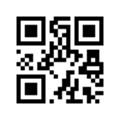 Интернет-ресурсы pfr.gov.ru, sprrt.ru        www.vk.com/pfr_rt, 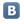     www.ok.ru/group/58408636907571 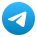 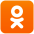         https://t.me/PFRTATARbot    8-960-088-30-74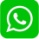 